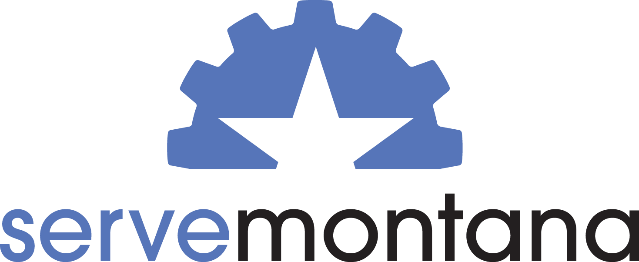 Governor’s Office of Community ServicePO BOX 200801HELENA, MONTANA 59620406-444-1809  Travel Reimbursement Form Out of StateDate: _____________Purpose of Travel and Location:   _______________________________________Program Name:    ____________________________________________________Address:   __________________________________________________________City, State Zip:  ______________________________________________________Email: ______________________   Phone Number: _________________________Mileage and Meals will be reimbursed per State of MT Travel Policy.Registration for   ________ person/people = $ __________  (receipt and agenda must be included)Mileage if applicable (round trip): ________   x .575 cents per mile = $________Airfare:  $ __________ 	 (receipt must be included)	   	Lodging:  $ __________   Lodging reimbursement is based on State of MT Policy (receipt must be included)	                						Other expenses: $ __________ (parking, ground transport, etc. receipts must be included)Description of Other Expense(s): Meal reimbursement total: $__________ (Breakfast: $13; Lunch: $14; Dinner: $23). If meals are provided, deduct from Meal reimbursement total. Meal reimbursement is based on State of MT Policy.Documentation required: registration; transportation, lodging and other expenses receipts; conference/training agendaAttendee Signature:                                                                                                                   Date: __________		Supervisor Approval:                                                                                                                  Date: __________Determination of Meal AllowanceA. Travel ShiftSection 2-18-502(3), MCA, defines "travel shift" as beginning one hour before andending one hour after an employee's regular scheduled work shift. An employeemay claim only one meal (midday) if travel takes place within their assigned travelshift. An employee is entitled to two meal allowances during a 24-hour calendarday if they depart within their travel shift but return outside the shift; or departbefore their assigned travel shift and return during the travel shift.When travel is totally outside the employee's travel shift, eligibility for a mealallowance is governed strictly by the time ranges for each meal.For example, if an employee travels to Billings from Helena and leaves at 5:00a.m. to attend a 9:00 a.m. meeting that lasts until 5:00 p.m., then returns to Helenaat 9:00 p.m., and their normal working hours are 8:00 a.m. to 5:00 p.m., they areentitled to all three meals since they are in a travel status for more than threecontinuous hours in each of the time ranges referenced in B below, and their travelstatus covers their entire travel shift.B. Time RangesThe time ranges determining eligibility for meal allowances are established in 2-18-502(1), MCA. To claim an allowance for a meal, an employee must be in travelstatus for more than three continuous hours within one of the following timeranges:Time Range Meal Allowed12:01 a.m. to 10:00 a.m. Morning Meal10:01 a.m. to 3:00 p.m. Midday Meal3:01 p.m. to midnight Evening MealEach time range must be considered separately when applying the more-than-three-continuous-hour rule. More than three continuous hours in any one timerange is at least 181 minutes.For example, if an employee regularly works 8:00 a.m. to 5:00 p.m., theirqualifying travel shift begins at 7:00 a.m. and ends at 6:00 p.m. If they travel from7:00 a.m. to 2:00 p.m., they receive a meal allowance only for the midday meal,because the midday meal time range is the only range where they are in a travelstatus for more than three continuous hours. Their travel status is one minuteshort of meeting the time range requirement for the morning meal. If they starttheir travel status no later than 6:59 a.m., they meet the requirements of the more than-three-continuous-hours rule for the morning meal as well, as they aretraveling during this period for 181 minutes (180 minutes equals three hours).They also satisfy the travel shift requirement for reimbursement of two meals byleaving before the start of their travel shift and returning within their travel shift.An employee cannot claim a meal allowance if they stop to eat, and because ofthe stop, extend their travel shift into the next allowed meal time range. Bystopping they have artificially extended their travel into the next time range andthis will result in denial of any claim for that range's meal allowance.For example, consider an employee with regular work hours of 8:00 a.m. to 5:00p.m. that leaves Helena at 8:00 a.m. to attend a meeting in Butte at 9:00 a.m. Themeeting ends at 4:00 p.m. and, if the employee heads immediately back toHelena, they can be home by 5:30 p.m. They are in a travel status for 2½ hours inthe evening meal time range – which is not long enough to qualify them for theevening meal. Suppose the employee chooses to stop for dinner before returningto Helena, and does not reach home until 6:30 p.m. They are in a travel status for3½ hours in the evening meal time range (from 3:00 p.m. to 6:30 p.m.) but theunnecessary stop for an early dinner was what caused the employee to be laterthan expected in returning to Helena. This voluntary act postponed their return toHelena and could have been avoided. A claim for an evening mealreimbursement for this trip will be denied.V. Meal RatesB. Out-of-State Meal RatesSection 2-18-501(2), MCA, establishes the following out-of-state meal allowances:Morning meal $13.00Midday meal $14.00Evening meal $23.00Total per day $50.00DateDepart (start) timeArrive (end) timeMeals allowedMeals provided